Nomination for the Buster Brush Community Service Award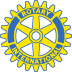 Rotary Club of Middlebury, VermontCriteria:	This award is given to someone who exemplifies Rotary goals and values through his/her service and life.  The recipient(s) may be an individual, a group of persons, or an organization.  It may be given to a current or former Rotarian.		The Community Service Award may recognize highly visible contributions or it may recognize the invisible contributions of an unsung hero.Name of Nominee:____________________________________________________Address:____________________________________________________________Email and/or phone #:__________________________________________________Reason(s) for Nomination:___________________________________________________________________________________________________________________________________________________________________________________________________________________________________________________________Nominated by:________________________________________________________Date:_________________________________________________________________************************Fletcher Roy “Buster” Brush was a valued member of the Rotary Club of Middlebury until his untimely death from a heart attack at age 59 in 2008. Buster exemplified the motto of "service above self."  He served as president of the Club in 1987-1988. Buster spent decades tirelessly working for myriad community, historical, athletic, youth, and safety causes at the local, county, and state levels.More importantly, he was a mentor to hundreds and a friend to thousands, always ready with open arms and a strong shoulder for those in need.